	บันทึกข้อความ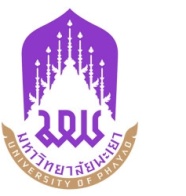 หน่วยงาน  ………………………………………………….............. โทร. ………………………………………..ที่  อว 7339/XX		วันที่        เรื่อง	ขออนุมัติปรับแก้ไขข้อเสนอโครงการและขอเบิกเงินสนับสนุนโครงการ......................................          ประจำปีงบประมาณ...........งวดที่........                                                                     .เรียน  ผู้อำนวยการสถาบันนวัตกรรมและถ่ายทอดเทคโนโลยี  		ตามที่ข้าพเจ้า .................................... ตำแหน่ง .................. สังกัด คณะ................................ สาขาวิชา....................... ได้รับทุนสนับสนุนจากสถาบันนวัตกรรมและถ่ายทอดเทคโนโลยี ให้ดำเนินโครงการ ............................................... ภายใต้โครงการหน่วยขับเคลื่อนนวัตกรรมเพื่อสังคม (Social Innovation Driving Unit: SID) ประจำพื้นที่ภาคเหนือตอนบน 2 มหาวิทยาลัยพะเยา ประจำปีงบประมาณ พ.ศ. 2563 งบประมาณจำนวน 270,000 บาท (สองแสนเจ็ดหมื่นบาทถ้วน) โดยมีกำหนดระยะเวลาดำเนินโครงการ 8 เดือน นับตั้งแต่วันที่ 1 กรกฎาคม 2563 ถึง วันที่ 26 กุมภาพันธ์ 2564 นั้น		เพื่อให้การดำเนินงานโครงการดังกล่าว เป็นไปตามวัตถุประสงค์ที่ระบุไว้ในสัญญา 
จึงใคร่ขออนุมัติปรับแก้ไขข้อเสนอโครงการและขอเบิกเงินสนับสนุนดังกล่าว ในงวดที่.......เป็นจำนวนเงิน..................บาท (..............ตัวอักษร..............)โดยเบิกจ่ายจากเงินรายได้สถาบันนวัตกรรมและถ่ายทอดเทคโนโลยี ประจำปีงบประมาณ 2563 กองทุนเงินนอกงบประมาณ หมวดเงินอุดหนุน โครงการหน่วยขับเคลื่อนนวัตกรรมเพื่อสังคม (Social Innovation Driving Unit: SID) ประจำพื้นที่ภาคเหนือตอนบน 2 (กิจกรรมที่ 5 ดำเนินกิจกรรมพัฒนานวัตกรรม และการให้คำปรึกษาให้แก่ผู้เข้าร่วมโครงการ)		จึงเรียนมาเพื่อโปรดพิจารณาอนุมัติ จะขอบคุณยิ่งลงชื่อ..................................................(………………………………………………………)หัวหน้าโครงการ........../........../..........ลงชื่อ..................................................(.................................................)คณบดี/ผู้บังคับบัญชา........../........../..........การตรวจสอบของสถาบันนวัตกรรมฯ เรียน ผู้อำนวยการสถาบันนวัตกรรมฯรหัสโครงการ..................................... เพื่อโปรดพิจารณาเห็นควรอนุมัติ ความเห็นอื่น ..................................................................................................ลงชื่อ..................................................(.................................................)ผู้ประสานงานโครงการ........../........../.......... อนุมัติ ความเห็นอื่น ๆ...........................................................................................................................................................................................................................ลงชื่อ....................................................(...........................................................)............................................................/........../..........